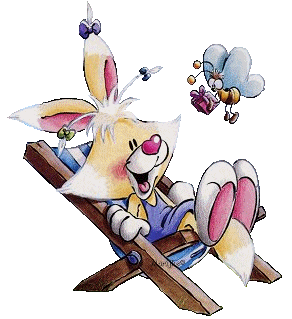 Meno a priezvisko:      1. Doplň do slov chýbajúcu samohlásku i/í – y/ý:Obrázky: www. desmagiersworld.deodbť,   dobjať,   btosť,   bč,   odbt,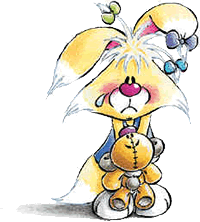 Sabnov,  Btča,  Bstrík,  mss, komn,priesmk,  Mlka,  oml,  Mjava,  Mtopod Ďumbierom,  Mchalovce,  pštek,    pskot,  dopť,  pcha,  Krupná, pchá,   rzoto,  Torsa,  Rm,  skrša,  skrňa,Hrňová,  rbezle,  rm,  sra,  od snka, zo sra,  stá, snka,  sta,  spieť,vťaz,  vdra,  vška,  Vhne,Vsoké Tatr,  vdieť,  vžla,zma,  jazček,  zvať,  pozvať,zsk,  prezvka,  zps,  nazvať 2. Vyznač nesprávne napísané slová: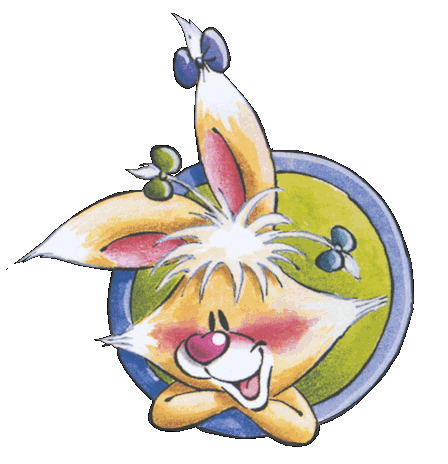 bytka Sitno pychliač miškamyhať stryná zmyja jazykovedecpivnica stryga gombýk sinovec zimník vysočina vidlička mihalnicamys dobívať sýkorka strýc bík3. Dopíš do viet vybrané slová:Na lúke sa pásol       .  Môj       sa volá Bystrík. Na mape sme našli       dobrej nádeje. Kobyla si poranila       . V lete sme navštívili Banskú       . Zajtra píšeme diktát zo slovenského       .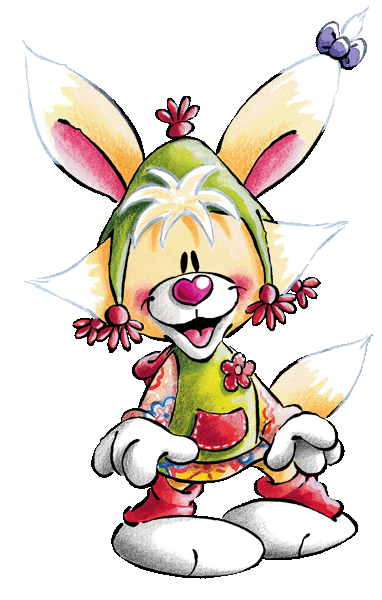       je naša najväčšia sova.Počet bodovZnámka